Please find brief details of what your child will be covering in class this term.  Take time to ask them about their learning.We know children attain better when a parent or carer at home discusses their learning with them.  Like you, we want all our children attaining and achieving to their maximum potential. St. Andrew’s Primary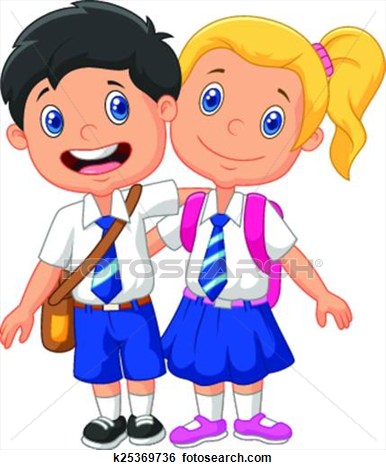 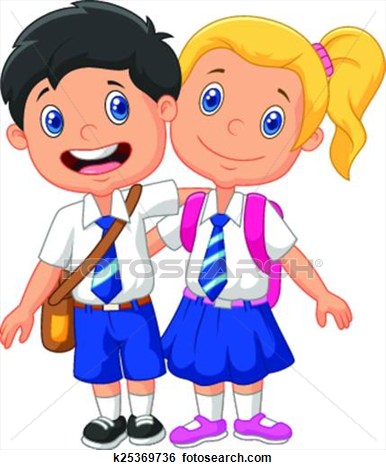 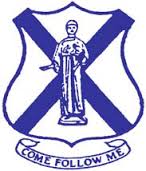 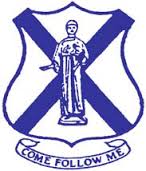 Learning Overview Term 4Mrs Lambie P7St. Andrew’s PrimaryLearning Overview Term 4Mrs Lambie P7LiteracyMathsIn the final term, the children will continue to develop their reading comprehension skills by reading ‘The Boy In The Striped Pyjamas’ together as a class novel.  They will also learn to analyse and annotate a simple poem.  In writing, the children will be focusing on discursive and instructional texts, as well as writing their own poems.  They will also debate the pros and cons of social media for young people.This term, your child will cover units on money, equations, angles, probability and shape.   They will engage in daily ‘Number Talks’ sessions, that encourage pupils to develop efficient mental strategies for addition, subtraction, multiplication and division – and to explain their thinking.  Please support your child at home by encouraging them to access www.Studyladder.co.uk each night for 10 minutes.  AHealth & Wellbeing (including PE)Religious Education This term we will continue our Better Movers and Thinkers sessions, supported by Mrs Connelly from NLC.  During these sessions, the children will be encouraged to use a variety of creative, co-operative and problem solving skills whilst developing competence in athletics.  Your child will also explore a social issues such as peer pressure, smoking, alcohol, sexuality and cyber safety.This term, most of our pupils will prepare for and receive the sacrament of Confirmation.  In addition to this, they will learn about Mary as the Mother of the Church and about the feast of Pentecost.  The will also enjoy a religious retreat to Shoenstatt, where they will engage in prayerful meditations and activities. Your child will also prepare for and participate in the Leavers’ mass, on the 21st June. ScienceSocial SubjectsThis term your child has already benefited from science sessions during their transition visits to St. Margaret’s.  During these visits, they explored static electricity, using a Van der Graff generator, and also examined micro-organisms through a microscope.  In the final term, your child will plan, carry out and report on a science investigation, exploring the variable that will affect how much paper a statically charged balloon can attract. Using the novel- The Boy In The Striped Pyjamas, as a stimulus, the children will explore the historical context of WWII.  TechnologyMusic and DramaIn the final term, your child will work with Mrs Beekman to learn about eSafety, digital photography, video and animation.In term 4, the children will work in groups to compose their own rhythmic patterns and record these using symbolic representations.  They will conduct and perform these in front of the class, before progressing to more complicated patterns.  The children will also participate in role play activities that explore issues associated with peer-pressure and the themes relating to WWII, linking to their class novel.ArtSpanish P7 This term, your child has already benefited from art sessions during their transition visit to St. Margaret’s, where they worked as a group to create a large scale artwork, using either oil pastels or paint.  In the final term, we will use this same technique to create a large scale image of our school building.In the final term, the children will continue to engage in weekly Spanish lessons with Miss Beekman.  During these sessions, the children will learn vocabulary associated with parts of the body and clothing. HomeworkHomeworkOptional Task – Make a model Anderson Shelter.Optional Task – Make a model Anderson Shelter.